ΣΥΛΛΟΓΟΣ ΕΚΠΑΙΔΕΥΤΙΚΩΝ Π. Ε.                    Μαρούσι  10 –  10 – 2018                                                                                                                    ΑΜΑΡΟΥΣΙΟΥ                                                   Αρ. Πρ.: 172Ταχ. Δ/νση: Κηφισίας 211                                            Τ. Κ. 15124 Μαρούσι                                      Τηλ.: 210 8020697                                                                              Πληροφ.: Πολυχρονιάδης Δ. (6945394406)                                                                  Email:syll2grafeio@gmail.com                                      	Δικτυακός τόπος: http//: www.syllogosekpaideutikonpeamarousisou.grΠρος: Ζ΄ Σύλλογο Εκπ/κών Π.Ε. Θες/νίκης Κοινοποίηση: Δ.Ο.Ε.Συλλόγους Εκπ/κών Π.Ε. της χώραςΜέλη του Συλλόγου μαςΨΗΦΙΣΜΑ ΣΥΜΠΑΡΑΣΤΑΣΗΣ στον αγωνιστή δάσκαλο Ηλία ΣμήλιοΤο Δ. Σ. του Συλλόγου Εκπ/κών Π. Ε. Αμαρουσίου καταγγέλλει την παραπομπή σε δίκη στις 15 – 5 – 2019  του εκπαιδευτικού (δάσκαλου) και δημοτικού συμβούλου Αμπελοκήπων – Μενεμένης Ηλία Σμήλιου, για τη συμμετοχή του σε κινητοποίηση του Συντονισμού Συλλογικοτήτων Θεσσαλονίκης ενάντια σε πλειστηριασμούς.Το βαρύ κατηγορητήριο, που έχει κυβερνητική σφραγίδα, είναι πράξη εκδίκησης απέναντι στους αγωνιστές. Γι’ αυτό τους διώκει! Είναι μια προκλητική ενέργεια εκφοβισμού του λαϊκού κινήματος για να επιβληθούν οι κατασχέσεις λαϊκής κατοικίας. Αυτός ο κοινωνικά βάρβαρος μνημονιακός στόχος είναι βασική προτεραιότητα της «μεταμνημονιακής» περιόδου για την Ε.Ε., το ΔΝΤ, την κυβέρνηση (ΣΥΡΙΖΑ – ΑΝΕΛ) , αλλά και τις τράπεζες.Οι δικαστικές διώξεις είναι πρόκληση που δε θα μείνει αναπάντητη από το λαϊκό κίνημα. Πρώτη απάντηση είναι πάντα η αλληλεγγύη και παράλληλα η αποφασιστικότητα για ανυποχώρητο αγώνα μέχρι τη νίκη και την ανατροπή της αντιλαϊκής πολιτικής. 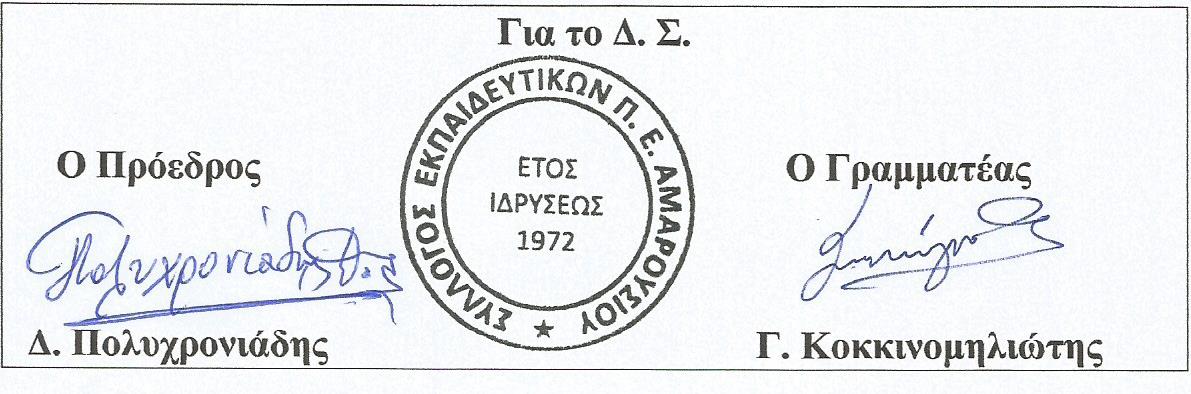 